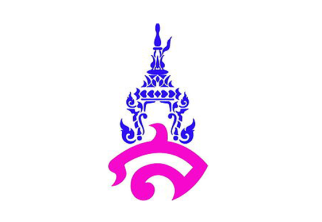 แผนการจัดการเรียนรู้กลุ่มสาระการเรียนรู้ภาษาไทย				โรงเรียนสาธิตมหาวิทยาลัยราชภัฏสวนสุนันทารายวิชา ภาษาไทยพื้นฐาน (ท๒๑๑๐๒) 			ภาคเรียนที่ ๒ ปีการศึกษา ๒๕๖๕หน่วยการเรียนรู้ที่ ๒ เรื่อง ราชาธิราช ตอน สมิงพระรามอาสา	ชั้นมัธยมศึกษาปีที่ ๑แผนการจัดการเรียนรู้ที่ ๒ เรื่อง คำศัพท์ในราชาธิราช ตอน สมิงพระรามอาสาเวลาเรียน  ๑๐๐ นาที   					จำนวน ๒ คาบ			อาจารย์ประจำวิชา อาจารย์ภาคภูมิ  คล้ายทองมาตรฐานการเรียนรู้ 	มาตรฐาน ท ๑.๑ ใช้กระบวนการอ่านสร้างความรู้และความคิดเพื่อนำไปใช้ตัดสินใจแก้ปัญหาในการดำเนินชีวิตและมีนิสัยรักการอ่าน	ตัวชี้วัด	ท ๑.๑ ม.๑/๔  ระบุและอธิบายคำเปรียบเทียบและคำที่มีหลายความหมายในบริบทต่าง ๆ จากการอ่านจุดประสงค์การเรียนรู้	ความรู้ (K)	นักเรียนสามารถบอกความหมายของคำศัพท์ยากในเรื่องราชาธิราชได้	ทักษะ / กระบวนการ (P)	นักเรียนสามารถเขียนความหมายของคำศัพท์ยากในเรื่องราชาธิราชได้	คุณลักษณะอันพึงประสงค์(A)	นักเรียนมีระเบียบวินัยในการเขียนสาระสำคัญ	ราชาธิราช เป็นเรื่องแปลจากพงศาวดารมอญนำมาเรียบเรียงเป็นร้อยแก้ว มีสำนวนภาษาสละสลวย เจ้าพระยาพระคลัง (หน) เป็นผู้อำนวยการแปลร่วมกับกวีท่านอื่น ซึ่งในการแปลครั้งนี้   มีพระราชประสงค์เพื่อเป็นการบำรุงและส่งเสริมสติปัญญาของคนในชาติ เนื้อเรื่องราชาธิราช เป็นการเชิดชูเกียรติมอญที่สามารถทำสงครามมีชัยชนะเหนือพม่า นับว่าเป็นการปลุกใจทหารให้มีความกล้าหาญ มีไหวพริบปฏิภาณ รู้จักใช้สติปัญญา ตลอดจนปลูกฝังให้มีความรักชาติและมีความจงรักภักดีต่อสถาบันพระมหากษัตริย์ สาระการเรียนรู้๑. ความสำคัญของการแปลคำศัพท์	๒. ความหมายของคำศัพท์สมรรถนะสำคัญ	ความสามารถในการคิดวิเคราะห์กระบวนการจัดการเรียนรู้คาบที่ ๑ (จำนวน ๕๐ นาที) ขั้นนำ (จำนวน ๑๐นาที)	๑. ครูสุ่มนักเรียน  ๕ คน เลือกคำศัพท์ยากจากเรื่อง ราชาธิราช มาคนละ ๑ คำ แล้วอ่านให้เพื่อนฟัง     จากนั้นถามนักเรียนว่า คำศัพท์ยากที่นักเรียนอ่านนั้น มีนักเรียนคนใดทราบความหมายหรือมีคนรู้ความหมาย สามารถยกมือเพื่อบอกความหมายให้เพื่อนฟังได้	๒. ครูนำเข้าสู่บทเรียนโดยการสรุปความรู้จากที่นักเรียนได้บอกความหมายของคำศัพท์ ขั้นสอน (จำนวน ๔๐ นาที)	๑. ครูอธิบายความรู้เรื่อง ความสำคัญของการแปลคำศัพท์ คาบที่ ๒ (จำนวน ๕๐ นาที) ขั้นนำ (จำนวน ๑๐นาที)	๑. ครูทบทวนความรู้เดิม เรื่อง ความสำคัญของการแปลคำศัพท์ ขั้นสอน (จำนวน ๓๐ นาที)	๑. ครูแจกใบงาน เรื่อง “เรียนรู้ศัพท์ในราชาธิราช” ให้กับนักเรียน เพื่อให้นักเรียนเขียนความหมายของศัพท์ลงในใบงาน	๒. ครูชี้แจงการทำใบงาน โดยให้นักเรียน จับคู่ความหมายของคำศัพท์ให้ถูกต้อง นักเรียนสามารถสืบค้นจากหนังสือหรืออินเทอร์เน็ตได้ 	๓. ครูให้นักเรียนส่งใบงาน  ขั้นสรุป (จำนวน ๑๐ นาที)	๑. ครูและนักเรียนร่วมกันอภิปราย สรุปความรู้เรื่อง	ความสำคัญของการแปลศัพท์ และทบทวนความหมายของคำศัพท์บางคำสื่อการเรียนรู้	ใบงาน เรื่อง “เรียนรู้ศัพท์ในราชาธิราช”การวัดและการประเมินผล	การวัดประเมินผล	       ๑. ประเมินใบงาน เรื่อง “เรียนรู้ศัพท์ในราชาธิราช	       ๒. ระเบียบวินัยในการเขียน	เครื่องมือวัดและประเมินผล	แบบประเมินใบงาน เรื่อง “เรียนรู้ศัพท์ในราชาธิราช”แหล่งการเรียนรู้	สถาบันพัฒนาคุณภาพวิชาการ (พว.). ๒๕๕๘. หนังสือเรียนรายวิชาภาษาไทยพื้นฐาน วรรณคดีและวรรณกรรม ชั้นมัธยมศึกษาปีที่ ๑. กรุงเทพฯ: พัฒนาคุณภาพวิชาการ (พว.).	อินเทอร์เน็ตบันทึกผลหลังการจัดกิจกรรมการเรียนรู้ผลการจัดกิจกรรมการเรียนรู้	ด้านความรู้ (K)………………………………………………………………………………………………………………………………………………………………………………………………………………………………	ด้านทักษะกระบวนการ (P)………………………………………………………………………………………………………………………………………………………………………………………………………………………………	ด้านคุณลักษณะอันพึงประสงค์ (A)………………………………………………………………………………………………………………………………………………………………………………………………………………………………ปัญหา และอุปสรรค		………………………………………………………………………………………………………………………………………………………………………………………………………………………………ข้อเสนอแนะ แนวทางในการแก้ไขปัญหา………………………………………………………………………………………………………………………………………………………………………………………………………………………………						ลงชื่อ......................................................................       							     (อาจารย์ภาคภูมิ  คล้ายทอง)แบบสังเกตพฤติกรรมรายบุคคล	คำชี้แจง: ให้ผู้สอนสังเกตพฤติกรรมของนักเรียนระหว่างเรียน  แล้วขีด ✓ ลงในช่องที่ตรงกับระดับคะแนน๔ คือ ดีมาก๓ คือ ดี๒ คือ พอใช้๑ คือ ต้องปรับปรุงลงชื่อ.........................................................ผู้ประเมิน                                                                 		        										       ................../................../.................เกณฑ์การสรุปดีมาก     	หมายถึง   คะแนนรวม ๑๓-๑๖ คะแนนดี           	หมายถึง   คะแนนรวม ๙-๑๒ คะแนน         พอใช้      	หมายถึง   คะแนนรวม ๑-๘ คะแนน         ปรับปรุง   	หมายถึง   คะแนนรวม  ๐ คะแนน         แปลผล ระดับคุณภาพมากกว่า หรือเท่ากับระดับดีถือว่าผ่านเกณฑ์การประเมินแบบประเมินสมรรถนะของผู้เรียนชื่อ..............................................นามสกุล................................................ระดับชั้น....................เลขที่.............คำชี้แจง : ผู้สอนสังเกตพฤติกรรมของนักเรียน และทำเครื่องหมาย ✓ลงในช่องที่กำหนดตามระดับคุณภาพ							ลงชื่อ........................................ผู้ประเมิน							    (...............................................)						 วัน เดือน ปี ที่ประเมิน........../............../............เกณฑ์การให้คะแนนระดับคุณภาพดีมาก      	หมายถึง   พฤติกรรมที่ปฏิบัตินั้นชัดเจน และสม่ำเสมอ  	ให้คะแนน ๓ คะแนนดี          	หมายถึง   พฤติกรรมที่ปฏิบัตินั้นชัดเจน และบ่อยครั้ง   	ให้คะแนน ๒ คะแนน         พอใช้      	หมายถึง   พฤติกรรมที่ปฏิบัติบางครั้ง                      	ให้คะแนน ๑ คะแนน         ปรับปรุง 	หมายถึง   ไม่เคยปฏิบัติพฤติกรรมที่ปฏิบัตินั้นเลย        	ให้คะแนน ๐ คะแนน         เกณฑ์การสรุปดีมาก      	หมายถึง    คะแนนรวม  ๑๓-๑๕ คะแนนดี           	หมายถึง    คะแนนรวม  ๙-๑๒ คะแนน         พอใช้      	หมายถึง    คะแนนรวม  ๑-๘ คะแนน         ปรับปรุง   	หมายถึง   คะแนนรวม  ๐ คะแนน         แปลผล ระดับคุณภาพมากกว่า หรือเท่ากับระดับดีถือว่าผ่านเกณฑ์การประเมินแบบประเมินใบงาน เรื่อง “เรียนรู้ศัพท์ในราชาธิราช”ระดับคะแนน	๑๗ –  ๒๑ คะแนน  =  ดีมาก	๑๒  – ๑๖ คะแนน   = พอใช้	๗ – ๑๑  คะแนน      = ปรับปรุงที่ชื่อความรู้ความเข้าใจในเนื้อหาความรู้ความเข้าใจในเนื้อหาความรู้ความเข้าใจในเนื้อหาความรู้ความเข้าใจในเนื้อหาการแสดงความคิดเห็นการแสดงความคิดเห็นการแสดงความคิดเห็นการแสดงความคิดเห็นความสนใจความสนใจความสนใจความสนใจการมีส่วนร่วมในชั้นเรียนการมีส่วนร่วมในชั้นเรียนการมีส่วนร่วมในชั้นเรียนการมีส่วนร่วมในชั้นเรียนที่ชื่อ๔๓๒๑๔๓๒๑๔๓๒๑๔๓๒๑สมรรถนะด้านรายการประเมินระดับคุณภาพระดับคุณภาพระดับคุณภาพระดับคุณภาพสมรรถนะด้านรายการประเมินดีมาก(๓)ดี(๒)พอใช้(๑)ปรับปรุง(๐)ความสามารถในการคิดสามารถคิดวิเคราะห์และสังเคราะห์ได้ความสามารถในการคิดสามารถจำแนกข้อมูลได้ความสามารถในการคิดสามารถจัดหมวดหมู่ข้อมูลได้ความสามารถในการคิดสามารถอธิบายลักษณะของข้อมูลได้ความสามารถในการคิดสามารถเปรียบเทียบลักษณะของข้อมูลได้การประเมินดีมาก( ๓ )พอใช้( ๒ )ปรับปรุง( ๑ )ค่าน้ำหนักคะแนนความถูกต้องนักเรียน บอกและเขียนความหมายของคำศัพท์ในเรื่อง ราชาธิราช ได้ถูกต้องทุกคำ  และเขียนสะกดคำตามหลักไวยากรณ์ได้อย่างถูกต้องนักเรียน บอกและเขียนความหมายของคำศัพท์ในเรื่อง ราชาธิราช ได้ถูกต้องทุกคำ  แต่ตอบผิดไม่เกิน ๕ คำ  และเขียนสะกดคำตามหลักไวยากรณ์ได้อย่างถูกต้องนักเรียน บอกและเขียนความหมายของคำศัพท์ในเรื่อง ราชาธิราช ได้ถูกต้องทุกคำ แต่ตอบผิดมากกว่า ๕ คำความครบถ้วนนักเรียนเขียนความหมายของคำศัพท์ได้ครบถ้วน ทุกคำนักเรียนเขียนความหมายของคำศัพท์ขาดไป ไม่เกิน ๒ คำนักเรียนเขียนความหมายของคำศัพท์ขาด มากกว่า ๒ คำขึ้นไประเบียบวินัยและความเรียบร้อยใบงานมีความสะอาดเรียบร้อย ไม่มีรอย ขูด ลบ ขีดฆ่าใบงานมีความสะอาดเรียบร้อย แต่มีรอย ขูด ลบ ขีด ฆ่า ๑-๓ ตำแหน่งใบงานมีรอย ขูด ลบ ขีด ฆ่า มากกว่า ๓ ตำแหน่งขึ้นไปรวมรวมรวมรวม